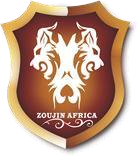 Zoujin Africa SafarisGarden Estate off Thika road,Building No. 35, Garden Upper Street, Nairobi, KenyaP.O.BOX 659-00618, Nairobi Kenya.Office Tel: +254721278538NAIROBI ACCOMODATIONS ON BB INCLUSIVE OF RETURN AIRPORT TRANSFERS**Transfers using a Toyota Noah (6-seater)** Applicable for pre or post safari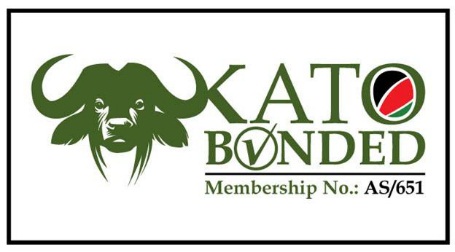 HOTELEach of 2adults Each of 4 adults Each of 6 adults Single Room SupplementIbis Styles $90$70$65 $30Eastlands Hotel$90$70$65$40Intercontinental Hotel$100$85$75$40Concord Hotel$105$90$80$45Four Points By Sheraton Airport Hotel$125$105$100$55Norfolk Hotel$165$150$140$50